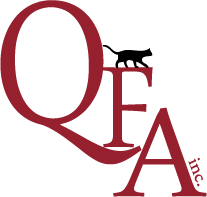 QUEENSLAND FELINE ASSOCIATION INC.Application for Membership (non-breeder)QFA SecretaryPO Box 2456North Ipswich 4305e-mail:  secretary@qfeline.com  A person who applies for membership with QFA Inc. after 30th April will be considered financial until 31st July the following year.Annual Membership Fees are due by 31 July each year.QFA Inc. reserves the right to not accept an application.PLEASE SELECT THE TYPE OF MEMBERSHIP YOU WISH TO APPLY FOR BY MARKING THE CORRESPONDING BOX:Joining Fee – once only Joining Fee of $10 applies to each of the following classes of membership(Please include this fee in your payment and mark box)       	  Individual Membership  -   $25 (1 vote)(e.g. non-breeder QFA Judge, Executive Member with 1 vote per individual membership or AffiliateExecutive Member or Active QFA Club Member/QFA Exhibitor with 1 vote per family household provided youare not a voting member of another cat registering association.) 	 Social Membership  -   $20 (no vote) 	                (person with a general interest in the cat fancy) 	 Junior Membership  -   $20 (no vote)                                                                                         (under 18 years of age)      	 Name: ________________________________________________________________________________________Address:  ______________________________________________________________________________________e-mail:  _______________________________________________  Phone No: _______________________________By signing this form;I/We agree to abide by QFA Inc.Rules & Regulations and Code of Conduct.  Signature:       		Date:      	Fee Enclosed: $       				Reminder Membership Renewal will be forwarded in June of each year and is to be paid by 31st July each yearFOR DIRECT PAYMENT INTO QUEENSLAND FELINE ASSOCIATION INC - BSB  484 799    ACCOUNT NO  601 714 139   REFERENCE: Initial & Surname/Membership number             Membership Number:      	Date Approved:      	